APPLICATION FOR CERTIFIED POSITIONSugar-Salem School District No. 322P. O. Box 150Sugar City, Idaho  83448An Equal Opportunity/Affirmative Action Employer________________________________________________________________________	____________________________First Name		Middle Name			Last Name			Date________________________________________________________________________	____________________________Address											Social Security Number________________________________________________________________________	____________________________City, State, Zip Code									 Telephone Number________________________________________________________________________	____________________________E-Mail Address										DOB (provide when hired)Have you ever had a teacher certificate revoked, suspended, denied, or have you ever voluntarily relinquished a teaching certificate to avoid revocation proceedings in Idaho or any other state? (see NOTE 1 below)								Check one        YES        NOIs there any action pending against your certificate or your application in Idaho or any other state?(see NOTE 1 below)								Check one        YES        NOHave you ever been arrested for any felony or misdemeanor in Idaho or any other state, federal or military court? (Do not include convictions for minor traffic violations.) (see NOTE 1 below)					Check one        YES        NO                     If you answered yes to questions 1, 2 or 3 above, have you ever been convicted of any felony or misdemeanor in Idaho or any other state, federal or military court?(Do not include convictions for minor traffic violations.) (see NOTE 1 and NOTE 2 below)		Check one        YES        NOIf you answered yes to 1, 2 or 3 above, did the revocation/suspension/denial, action or arrest take place in the last 5 years? (see NOTE 1 and NOTE 2 below)							Check one        YES        NOAre you currently under investigation, on probation or facing pending criminal charges in Idaho or any other state? (see NOTE 1 below)									Check one        YES        NONOTE:    1NOTE:    2IMPORTANT:  FAILURE TO ANSWER THE ABOVE QUESTIONS TRUTHFULLY COULD RESULT IN REVOCATION OF YOUR CONTRACT WITH SUGAR SALEM SCHOOL DISTRICT.Position Desired:	First Choice		__________________________________________Second Choice	__________________________________________Idaho Teaching Certificate Title(s) and Expiration Title: 									 Date: 					Endorsements:													Educational Training:  List in order of attendance.Check one:  Semester Credits _____     Quarter Credits _____Teaching and Job-Related Experience:  List most recent experience first.  New teachers list student teaching.  Include military if assignment was teaching or instruction.References:  If you have had teaching experience, list superintendents and principals for whom you have taught (most recent first).List hobbies or talents that lend themselves to teaching and/or extracurricular assignments.List specific instructional or management techniques in which you feel proficient. List those extracurricular activities which you have sponsored or directed. List those extracurricular activities which you feel competent to sponsor or direct.Explain how you integrate technology into your classroom. I hereby certify that the information herein is a true and complete statement of my personal and professional record to date.  I understand that failure to provide accurate information may result in my immediate dismissal.	______________________________________________________		______________________________Signature of Applicant							Date	Employment will be based on the following procedures unless otherwise noted on vacancy listing:Preliminary screening of applicants will be based on ability to meet job description requirements as evidenced by completed application, placement files, transcripts and reference checks.  Supportive job-related information not on this form, nor in credentials, may be submitted by the applicant.Additional data may be requested from the candidate, or from reference after step one, such as letters of recommendation and other information as determined by the district office.Finalists will undergo a criminal identification check.Finalists will be required to attend a personal interview.A recommendation for employment will be submitted to the board of trustees.Notification of employment will be given to the candidate and other finalists.NOTE:		1.	Applications are considered current for two (2) calendar years.  However, applicants must notify district office if they wish to activate their application for specific openings.2.	All new employees will be responsible for paying the fingerprinting/background check fee.3.	Completion of attached “Authorization Notice” is required to complete this application.																					Updated 04/22/2019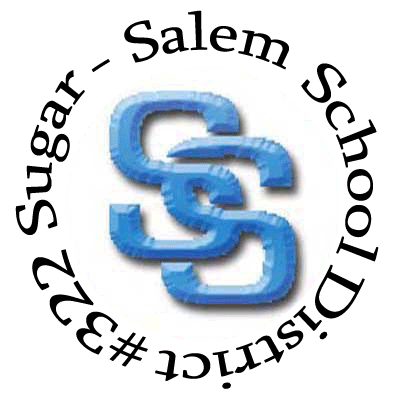 Sugar-Salem School District No. 322105 West Center   •   P. O. Box 150   •   Sugar City, ID   83448   •   PHONE (208) 356-8802   •   FAX (208) 356-7237AUTHORIZATION NOTICE on Idaho code 33-1210RELEASE OF INFORMATION PAST JOB PERFORMANCE I wish to be considered for employment with Sugar Salem School District #322.  I understand that as part of the applicant process, the school district is required by Idaho Code 33-1210 to request that the applicant sign a release statement authorizing the applicant’s current and past employers, including employers outside the state of Idaho, to release to the school district all information relating to the job performance and/or job related conduct, if any, of the applicant and making available to the hiring school district copies of all documents in the previous employer’s personnel, investigative or other files relating to the job performance by the applicant.I also understand that Idaho Code 33-1210 (b) releases the applicant’s current and past employers, and employees acting on behalf of that employer, from any liability for providing information described in paragraph (a) of this subsection, as provided in subsection (4) of this section.  A school district shall not hire an applicant who dos not sign the statement described in subsection (2) of this section._________________________________	____________________________________________________Date						Signature of Applicant_________________________________	____________________________________________________	SS#						Printed Name, please include all names used in previous districts.In addition, the school district or an employee acting on behalf of the school district, who in good faith discloses information under this section either in writing, printed material, electronic material or orally is immune from civil liability for the disclosure.  An employer is presumed to be acting in good faith as the time of the disclosure under this section unless the evidence establishes (1) or more of the following: (a) that the employer knew the information disclosed was false or misleading; (b) that the employer disclosed the information with reckless disregard for the truth; (c) that the disclosure was specifically prohibited by a state or federal statute.Information received pursuant to this section shall be used by the school district only for the purpose of evaluating an applicant’s qualifications for employment in the position for which he or she has applied.  Except as otherwise provided by law, a board member or employee of a school district shall not disclose the information to any person, other than the applicant, who is not directly involved in the process of evaluating the applicant’s qualifications for employment.  A person who violates the provisions of this subsection may be civilly liable for damages caused by such violation.Should you have any question regarding this matter, please contact Mr. Chester Bradshaw at the above contact information.College/UniversityDatesInclusiveDegree Earnedand DateMajorHrsMinorHrsPosition HeldEmployer/LocationSupervisorDates WorkedNameTitleAddressHome/Work Phone No.Year